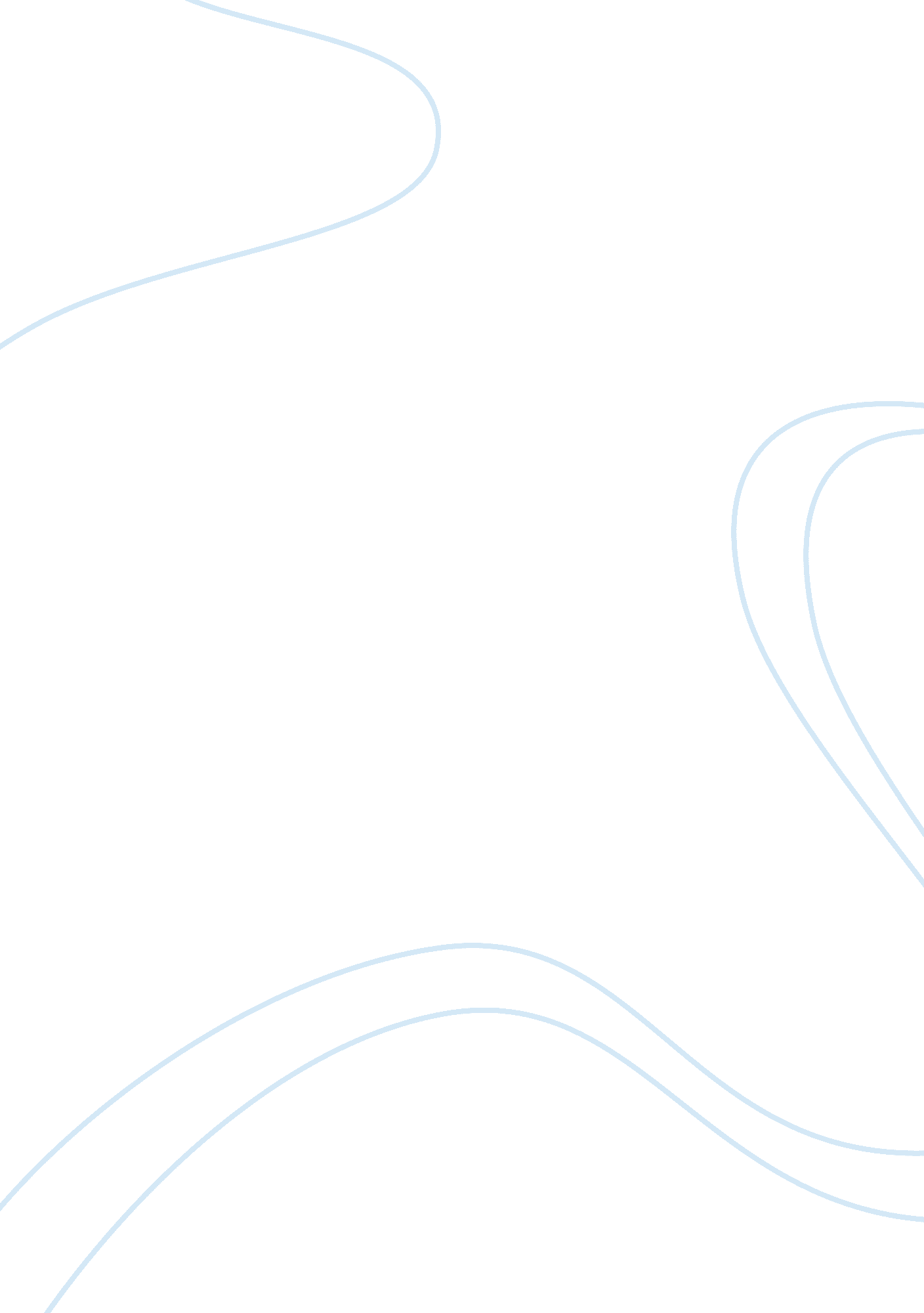 Obsessive compulsive disorder at the example of the novel "paper town” by john gr...Literature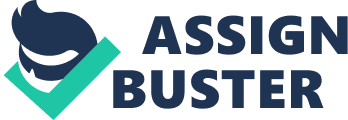 In the beginning period of relationship, there is an enormous and moment fascination toward one’s affection in love which gradually proceed onward to end up a delicate and delightful relationship in light of companionship and trust and keeping in mind that this is the conventional climax for all relationship, there are occurrences when these pleasure of affection (love) transform into an obsession. “ As per the World Health Organization, Obsessive compulsive disorder is one of the best 20 reasons for disease related disability, around the world, for people in the vicinity of 15 and 44 years old”. People become obsessive toward whom they love most the main reasons can be stated as: his or her attraction; his or her attachment style; and depending on individual mental condition. In the novel “ Paper Town” by John Green, Quentin Jacobson is the protagonist. Quentin spent his longtime to loving the adoring courageous Margo Roth Spiegelman from afar. There is no doubt that Quentin’s relationship with Margo, when she leave her home he become an obsessive. In the initial days, he is smart and very punctual by nature. Quentin is high school senior, who is prepared to graduate and head out to school. He is genuine in schoolwork, has great friends, and it depict that all his effort going on track for a prosperous life. But real tragedy in his life is exorbitant attraction with Margo. After that, He lost his interest in school assignment, even sometime he skip the lecture and fight together with his best friends. In addition, one night for finding Margo, he spends that night in a discarded building alone and only think about Margo. He becomes more brave and emphatic, took his life on risk. It is on the fringe of obsession. To start with, there are many cases seen in which people fall in obsessive love due to their attraction with the other person. Attraction can be with the look or personality. Personality is kind of disorder, it show the person mental condition that descried by different pattern of thinking, emotions and behavior. People, who are suffer from it, have a difficulty to coexisting with others and managing regular issues because they are generally believe that their way of believing is right. They have different view to see the world compare to other. This attitude lead to more problem, in result they may feel isolated, which can add to depression and nervousness. In the novel, Quentin Jacobson, who is the narrator of the novel. Quentin down his kneel in front of Margo personality. Her attraction has huge influence on Quentin’s mind, he often call him by the full name. When people call someone by his/her full name it is shows the power of the person: “ I ended up living next door to Margo Roth Spiegelman” (Green 3). It shows her drastic personality. Moreover. Quentin observed Margo in a deep way it is prove that he like Margo because of looks and personality: “ I could see her collarbone. She was laughing at something hysterical- her shoulder band forward, her big eyes…away from him” (Green 13). In the way of science, some study suggest that when people interface with other on a more profound level, they can make incredible enduring impression that can reach to new relationship: “ characteristics shared by suffers of obsessive love include so-called addictive personalities” (Griffiths, Stanbury 2). 